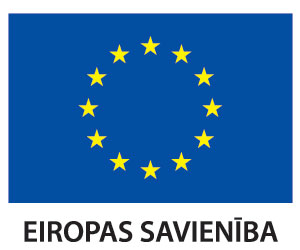 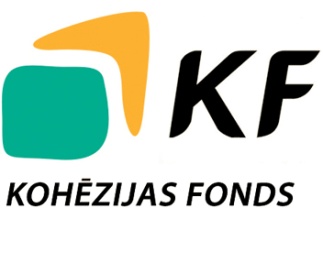 Šķeldas katlu mājas izbūve OzolniekosSIA „Ozolnieku KSDU” informē, ka notiek projekta „Šķeldas katlu mājas izbūve Ozolniekos” realizācija un 2015.gada 20.augustā projekta ietvaros ir noslēgti sekojoši līgumi:Līgums par projektēšanas darbu, būvdarbu un autoruzraudzības veikšanu ar sabiedrību ar ierobežotu atbildību „INOS” par kopējo summu EUR 1260000.00 (bez PVN); Līgumu par būvuzraudzības veikšanu ar sabiedrību ar ierobežotu atbildību „Firma L4” EUR 34042.80 (bez PVN).SIA „Ozolnieku KSDU” projektu īsteno, lai uzlabotu katlu mājas darbības efektivitāti un kvalitāti, izbūvējot jaunu katlu māju, kurā tiks uzstādīts jauns šķeldas katls ar jaudu 3.1 MW/h. Realizējamā projekta mērķi ir:Nepārtraukta un stabila siltumenerģijas piegādes esošajiem un jaunajiem patērētājiem nodrošināšana;Pāreja no fosilajiem uz vietējiem atjaunojamiem energoresursiem;Siltumenerģijas ražošanas pašizmaksas samazināšana vidējā termiņā.Būvdarbus paredzēts veikt laika periodā no 2015.gada septembra līdz 2016.gada maijam.Projekta līdzfinansējumam SIA „Ozolnieku KSDU” ir noslēgusi līgumu ar Latvijas Investīciju un attīstības aģentūru Nr. L-PCS-13-0093 par projekta “Šķeldas katlu mājas izbūve Ozolniekos” realizāciju, kas paredz Kohēzijas Fonda programmas „Infrastruktūra un pakalpojumi” 3.5.2.1. aktivitātes „Pasākumi centralizētās siltumapgādes sistēmu efektivitātes paaugstināšanai” līdzfinansējumu projekta attiecināmajām izmaksām 50% apmērāIEGŪLDĪJUMS TAVĀ NĀKOTNĒ!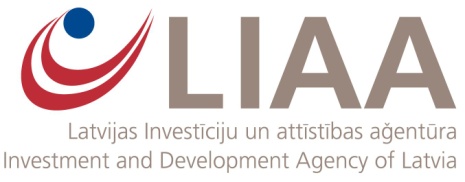 